Kayak LeaderNZ0IA Summary Sheet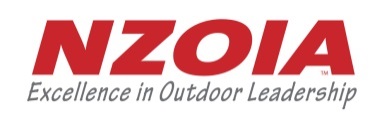 Name: Name: Name: The purpose of this form is to summarise your logbook so we can clearly see the prerequisite days required for this qualification. These are an absolute minimum expectation for those planning to sit this assessment. Please summarise all your logged experience. A kayak day is considered to be at least 4 hours.The purpose of this form is to summarise your logbook so we can clearly see the prerequisite days required for this qualification. These are an absolute minimum expectation for those planning to sit this assessment. Please summarise all your logged experience. A kayak day is considered to be at least 4 hours.The purpose of this form is to summarise your logbook so we can clearly see the prerequisite days required for this qualification. These are an absolute minimum expectation for those planning to sit this assessment. Please summarise all your logged experience. A kayak day is considered to be at least 4 hours.Summary of personal experienceSummary of personal experienceTotalTotal number days personal kayaking (at least 10, formal training days not included)Total number days personal kayaking (at least 10, formal training days not included)List locations:List locations:List locations:Summary of instructional experienceSummary of instructional experienceTotalTotal number of days as a leader, co-leader or assistant leader on flat or sheltered water (at least 5)Total number of days as a leader, co-leader or assistant leader on flat or sheltered water (at least 5)List locations:List locations:List locations:Formal TrainingFormal TrainingTotalNumber of days of formal instruction you have received as part of a programme, training course etc.Number of days of formal instruction you have received as part of a programme, training course etc.Have you attended a pre-assessment training programme administered by a NZOIA Kayak qualification holder?Have you attended a pre-assessment training programme administered by a NZOIA Kayak qualification holder?If yes, when & where:If yes, when & where:If yes, when & where: